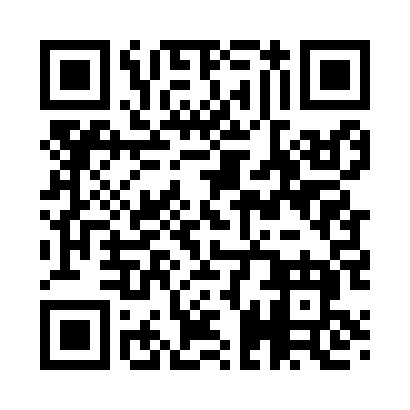 Prayer times for Shockeysville, Virginia, USAMon 1 Jul 2024 - Wed 31 Jul 2024High Latitude Method: Angle Based RulePrayer Calculation Method: Islamic Society of North AmericaAsar Calculation Method: ShafiPrayer times provided by https://www.salahtimes.comDateDayFajrSunriseDhuhrAsrMaghribIsha1Mon4:155:501:175:148:4410:192Tue4:165:511:175:148:4410:193Wed4:165:511:175:148:4310:184Thu4:175:521:185:148:4310:185Fri4:185:521:185:158:4310:176Sat4:195:531:185:158:4310:177Sun4:195:541:185:158:4210:168Mon4:205:541:185:158:4210:169Tue4:215:551:185:158:4210:1510Wed4:225:551:185:158:4110:1411Thu4:235:561:195:158:4110:1412Fri4:245:571:195:158:4010:1313Sat4:255:581:195:158:4010:1214Sun4:265:581:195:158:3910:1115Mon4:275:591:195:158:3910:1016Tue4:286:001:195:158:3810:0917Wed4:296:011:195:158:3810:0918Thu4:306:011:195:158:3710:0819Fri4:326:021:195:158:3610:0720Sat4:336:031:195:148:3510:0621Sun4:346:041:195:148:3510:0422Mon4:356:051:195:148:3410:0323Tue4:366:051:205:148:3310:0224Wed4:376:061:205:148:3210:0125Thu4:396:071:205:148:3110:0026Fri4:406:081:205:138:319:5927Sat4:416:091:205:138:309:5728Sun4:426:101:195:138:299:5629Mon4:446:111:195:138:289:5530Tue4:456:121:195:128:279:5331Wed4:466:121:195:128:269:52